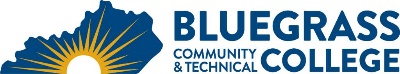 Program Coordinator: Kevin Jensen	E-mail: kevin.jensen@kctcs.edu	Phone: 859-246-6681Program Website: https://bluegrass.kctcs.edu/education-training/program-finder/energy-management.aspx Student Name:		Student ID: Students need to be at KCTCS placement levels for all coursesNote:  25% of Total Program Credit Hours must be earned at Bluegrass Community and Technical College.Advisor Name:	Advisor Signature: _________________________________________Student Name:	Student Signature: ________________________________________First SemesterCreditsTermGradePrereqs/NotesELT110 Circuits I5* math placement see Special Instructions belowEET250 National Electricians Code  4Total Semester Credit Hours9Second SemesterCreditsTermGradePrereqs/NotesEET154 Electrical Construction I2ELT110 Circuits I EET155 Electrical Construction I Lab 2ELT110 Circuits IEET252 Electrical Construction II2EET154 Electrical Construction I with ELT155EET253 Electrical Construction II Lab2Total Semester Credit Hours8Third SemesterCreditsTermGradePrereqs/NotesEGY230 Solar/Photovoltaic Technologies 4** SEE EGY230 in Special InstructionsTotal Semester Credit Hours4Total Credential Hours21Special Instructions:* math placement MAT065 or MAT075, ACT MATH ≥ 18, COMPASS Alg ≥ 31, WBSTQ ≥ 275, KMATH ≥ 18**EGY230 is typically scheduled once in an academic year. It may be taken the same semester as   the Electrical Construction classes, if permission is given because EET154, EET155, EET252, EET253 and    EET250 are listed as prerequisites for EGY230.This Certificate can be taken as an elective of the Electrical Technology program 